ONOMA:____________________ΗΜΕΡΟΜΗΝΙΑ:______________ΜΑΘΗΜΑΤΙΚΑ 6η  ΕΝΟΤΗΤΑΚΕΦ.35: Δεκαδικά Κλάσματα και δεκαδικοί αριθμοίΑπό τα δεκαδικά κλάσματα μπορούμε να φτιάξουμε δεκαδικούς αριθμούς, δηλαδή να γράψουμε την ίδια αξία με διαφορετικό τρόπο.Οι δεκαδικοί αριθμοί χωρίζονται με την υποδιαστολή ( , ) σε δύο μέρη.α) Ακέραιο μέρος (πριν την υποδιαστολή)β) Δεκαδικό μέρος (μετά την υποδιαστολή)345,123Ακέραιο	ΔεκαδικόΤο ακέραιο μέρος μπορεί να έχει Χιλιάδες, Εκατοντάδες, Δεκάδες και Μονάδες.Το δεκαδικό μέρος μπορεί να έχει δέκατα, εκατοστά, χιλιοστά.Κανόνας:Για να μετατρέψουμε ένα δεκαδικό κλάσμα σε δεκαδικό αριθμό, γράφουμε τον αριθμητή όπως είναι και μετράμε τα μηδενικά του παρονομαστή. Μετά μετράμε ίδιο αριθμό ψηφίων στον αριθμητή αρχίζοντας από δεξιά προς τα αριστερά, για να βάλουμε την υποδιαστολή. Π.χ.: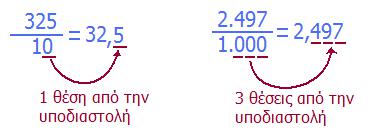 Αν δεν υπάρχουν αρκετά ψηφία για να βάλω την υποδιαστολή στη σωστή θέση, συμπληρώνω τη θέση τους με μηδενικά. Π.χ.: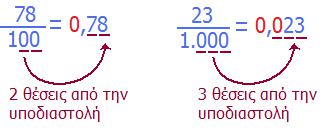 Μετατρέπω τα δεκαδικά κλάσματα σε δεκαδικούς αριθμούς.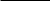 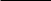 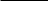 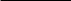 = ……….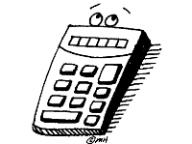 5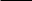 10= ……….47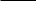 10= ……….26410= ……...58510= ……….2.345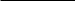 1.000= ………..935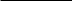 1.000= ……….751.000= ………61.000= ……….Μετατρέπω τους δεκαδικούς αριθμούς σε δεκαδικά κλάσματα.3. Συμπληρώνω τον πίνακα.Ενώνω με γραμμές τα δεκαδικά κλάσματα και τους δεκαδικούς αριθμούς.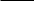 Διαιρώ δια 10 ή δια 100, όπως στα παραδείγματα.681.0000,7ΑριθμόςΧιλιάδεςΕκατοντάδεςΔεκάδεςΜονάδεςδέκαταεκατοστάχιλιοστάΑριθμόςΧΕΜδεχΧΕΜδεχ345,123-3451231.402,243140224343,01--4301-345= ………..784= …………56=………1.283100= ………..100= …………100=………1001001001001000,5 =0,3 =2,5 =12,3 =0,07 =0,35 =7,05 =35,43 =0,008 =0,045 =0,415 =5,075 =ΔεκαδικοίΔεκαδικοίΔεκαδικοίΔεκαδικοίΔεκαδικοίΔεκαδικοίΔεκαδικοίΔεκαδικοίΔεκαδικοίΕκατοντάδεςΔεκάδεςΜονάδεςδέκαταεκατοστάχιλιοστάαριθμοίαριθμοίαριθμοίαριθμοίαριθμοί0,750,4670,4670,4673,2863,2863,28617,5617,5617,56615,75615,75615,75615,75615,75615,75615,7563,22563,22563,22563,22563,22563,22563,2257776868101001. 000101006,80,680,0680,0070,0735:10= 3,5237 : 10 = …………5:10=………215 : 100 = 2,15215 : 100 = 2,152.356 : 100 = ………..28 : 100 = ……….68:10= ……….506 : 10 = …………3:10=………367 : 100 = ……….367 : 100 = ……….2.075 : 100 = ………..1 : 100 = ……….